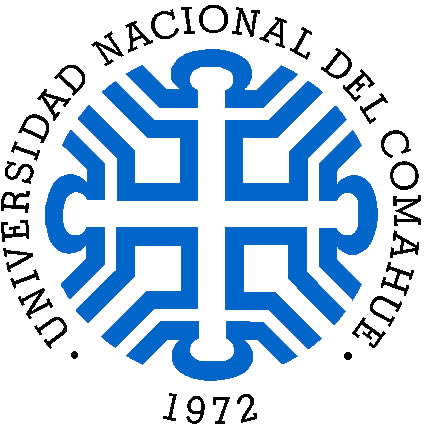 	  CINCO SALTOS,___ de _________________de 20___          Declaro bajo juramento no estar comprendido en las causales de inhabilitación para el desempeño de cargos públicos. Apellido y Nombre: Documento tipo y nº: Firma: 